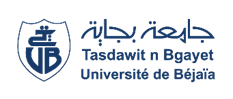 Université Abderrahmane Mira-BejaiaFaculté des Sciences Humaines et SocialesDépartement de Psychologie et orthophoniePlanning Des Examens Rattrapage Du 1er Semestre De L’année Universitaire 2022/2023 M2 PATHOLOGIE DU LANGAGEET COMMUNICATIONAdministrationModulesUnités d'enseignements Dates & JoursHorairesEnseignant (e)s chargé (e)s des modulesGroupesLocauxL'entreprenariatUnité Découverte  Mardi14/03/202309H30-11H00M. Ait Hama1-2Amphi 33Rééducation cognitive de la communicationUnité fondamentaleMercredi15/03/202308H00-09H30BENYAHAIA1-2Amphi 33Orientation et thérapie familialeUnité fondamentaleJeudi16/03/202309H30-11H00MME. MAMERI1-2Amphi40Méthodologie de la préparation du mémoireUnité MéthodologiqueDimanche19/03/202309H30-11H00MME. GUEDDOUCHE1-2Amphi 33La rééducation neuropsychologique du langageUnité fondamentaleLundi20/03/202308H00-09H30M. HADBI1-2Amphi 33Santé mentale et qualité  de vieUnité Découverte  Mardi21/03/202308H00-09H30M. HADBI1-2Amphi 34Les difficultés d’apprentissage du langageUnité fondamentaleMercredi 22/03/202308H00-09H30M. BENCHALAL1-2Amphi 33Mesure et construction de testsUnité Méthodologique jeudi23/03/202309H30-11H00M. MERAKCHI1-2Amphi 40